CAMBOIS PRIMARY SCHOOL DATA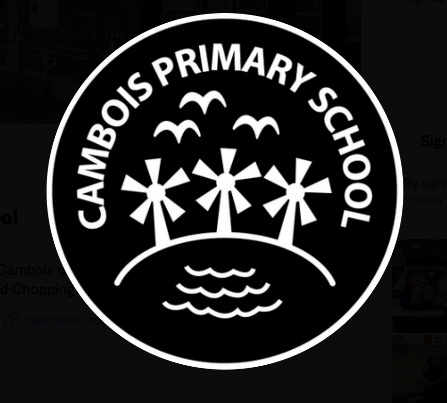 2021/2022END OF YEAR DATA REPORTSummer 2022EYFSCONTEXT/ COHORT INFORMATION11 children3 EHCP6 SEND1 child going to SEND school SEPT 221 new admit one April 22 1 child left Nov 21 and returned May 22SUMMARY DATA 2022YEAR 1 PHONICS86% pass 100% cohort is PPKEY STAGE 1 SAT RESULTS13 children in totalSummaryYEAR 4 TIMES TABLESNo pass mark 30% national 25/25 80%national 16 +Our results - 9% 25  27% 16+ACTIONSNew times table programme in place for Sept 22Training for staffTimes table plus one interventions for those who did not passKey stage 2 SAT results 2022SUMMARYCOMBINED NATIONAL 59% SCHOOL COMBINES SCORE - 43%GLDGLD NationalReadingReading NationalWritingWriting NationalMaths- NumberMaths National36.4% 4/1155%6/1136.4%4/1155%6/11Reading TAReading NATIONALMaths MATHS NATIONALWritingWRITING NATIONAL5/13 – 39% EXPECTED OR ABOVEGREATER DEPTH 7.5%4/13  EXPECTED 31%5/13 EXP 39%Reading SATReading NATIONALSPAG SATSPAG NATIONALMaths MATHS NATIONALWritingWRITING NATIONAL72%73%43%72%57%69%43%69%READINGWRITINGMATHSCOMBINEDSEND - 4 IN GROUP3/ 4 75 of send½ EHCP 50%1 / 4 25%0 EHCP2 /4 = 50%PP - 6 IN GROUP4/6= 66%2/6 = 33%3/6 = 50%BOYS-  3100%  3/366% 2/3100 3/3⅔ 66%GIRLS- 450% 2/41 / 4 25%1/ 4 25%1/ 4 20%